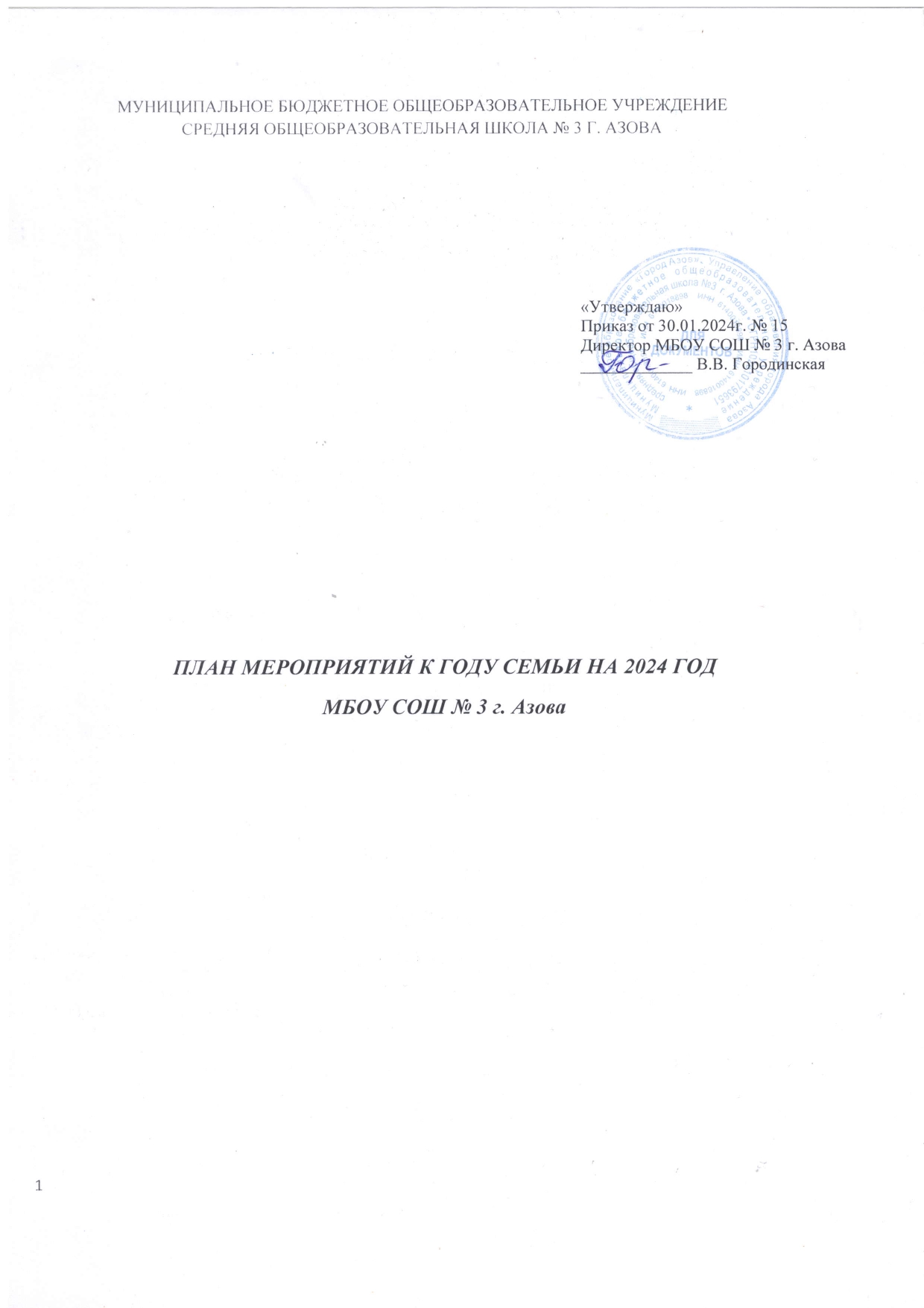 Цель: обеспечение психолого-педагогической поддержки семьи, повышение компетентности родителей (законныхпредставителей) в вопросах образования, охраны и укрепления здоровья детей, обеспечение единства подходов квоспитанию и обучению детей в условиях образовательной организации и семьи, повышение воспитательногопотенциала семьи.Задачи:- просвещение родителей (законных представителей) в вопросах охраны и укрепления здоровья, развития и образования детей;- вовлечение родителей (законных представителей) в образовательный и воспитательный процесс;- способствование развитию ответственного и осознанного родительства как базовой основы благополучия семьи;- построение взаимодействия в форме сотрудничества и установления партнёрских отношений с родителями (законнымипредставителями);- создание благоприятных условий для активного вовлечения семей в жизнедеятельность школы;- укрепление духовно-нравственных традиций семейных отношений;- активизация и обогащение воспитательных умений родителей, поддерживание их уверенности в собственныхпедагогических возможностях;- повышение педагогической культуры родителей.№ п/пНаименование мероприятияСрок проведенияОтветственный исполнитель и соисполнитель1Участие в торжественном открытииГода семьи02.02.202417.00Отдел культуры и искусстваБакуменко Т.В.Иванова Л.А.2Цикл классных часов «Как хорошо, что есть семья, которая от бед хранит меня» В течение годаклассные руководители согласно планам воспитательной работы3Участие во Всероссийских акциях по семейному волонтерствуВ течение годаклассные руководители4 Цикл внеурочных занятий «Разговоры о важном». Темы, посвященных семье, семейным ценностям и традициямВ течение годаклассные руководители5Оформление информационного стенда к Году семьи «Счастливые дети в счастливой семье!»февраль-мартстаршие вожатые6Конкурс профессионального мастерства Советник директора по ВР 202405.02.-09.02.2024Управление образования г. Азова7Участие во Всероссийском конкурсе  «Это у нас семейное» платформы «Россия - страна возможностей»февральсоветник директора по воспитанию Мисюра А.В.Конкурс профессионального мастерстваКлассный руководитель Азова 202412.02.-19.02 2024Управление образования г. Азова8Конкурс профессионального мастерства«Учитель года Азова 2024»номинация «Воспитатель года Азова 2024»26.02-05.03 2024Управление образования г. Азова9Размещение   на официальном сайте ОУ логотипа и официальной информации Года семьипервая декада февралязам. директора по ВР Рябцова И.Н.10Изготовление поздравительных открыток и подарков для пап ко Дню защитника Отечества10.02 – 21.02 классные руководители 1-4 классов учителя технологии 11Книжная выставка «Все начинается с семьи»01.03 - 10.03зав библиотекой Бабанская З.И.12Поздравление мамам к 8 Марта: запись видеороликов, изготовление памятных подарков и открыток.01.03 - 07.03классные руководители классов учителя технологии 13Масленичная неделя: беседы о семье,  ярмарка с блинами и  конкурсной   программой10.03-15.03зам. директора по УВР Гонченко О.В.14Тематический педагогический совет«Взаимодействие семьи и образовательной организации в интересах развития личности обучающегося, его               успешности»апрельзам. директора по ВР Рябцова И.Н.15Фестиваль проектов "История моей семьи в истории Родины"апрельКлассные руководитеи16Проект «Навигатор» по работе с семьями, нуждающимися в социальной поддержке.апрель, ноябрьзаместитель директора по ВР и представитель Центра «СоДействиие»14Спортивные мероприятия «Папа и я – здоровая семья»апрель-майПетренко А.А.Петренко Е.С.15Фотоконкурс «Моя семья – счастливые моменты»майстаршая вожатаяКрасникова А.Б.16Семейное чтение «Семьи     волшебное тепло» (Обучающиеся и их родители читают вместе произведения о войне)май классные руководители17Организация и проведение мероприятий в рамках Дня единых действий «#PROсемью», посвященных международному дню семьи, международному дню защиты ребёнка, Дню семьи, любви и верности, Дню отца, Дню материмай, июнь, июль, октябрь, ноябрь 2024 годазам. директора по ВРстаршие вожатые18Всероссийская акция «Внуки по переписке» май, сентябрь, декабрьмай, сентябрь, декабрьсоветник директора Мисюра А.В.19Фестиваль ко Дню семьи (в рамках проекта «Навигаторы Дона»)             15.05советник директора Мисюра А.В.20Организация временного трудоустройства обучающихся в свободное от учебы время, в том числе находящихся в трудной жизненной ситуации и социально-опасном положении.май, июнь, июль, августдиректор  Городинская В.В., социальный педагог Харсеева Е.М.21Мероприятия ко Дню защиты детей (участие в городских мероприятиях)1 июняМероприятия в пришкольном лагере:конкурс рисунка на асфальте «Моя семья»июнь-июльначальник летнего пришкольного лагеря22День семьи, любви и верности (мероприятия в пришкольном лагере)8 июляначальник летнего пришкольного лагеря23Мероприятия ко дню ЗнанийОбщероссийский открытый урок «Роль семьи в жизни человека» в День Знаний.2 сентябрязаместитель директора по ВР24Праздничные мероприятия, посвященные Дню матери и Дню отцаоктябрь-ноябрьклассные руководители советник директора Мисюра А.В.25Мероприятия, в рамках Дня пожилого человекаоктябрьклассные руководители советник директора Мисюра А.В.26Творческая мастерская "Подарок маме"20-24.11.2024классные руководители советник директора Мисюра А.В.27Цикл мероприятий «Семейная шкатулка»«Добрый, сильный и родной – это папа дорогой!» - интерактивное занятие (День отца).«Хорошо нам рядышком с дедушкой и бабушкой»  (День бабушек и дедушек).«Главное слово в каждой судьбе» - интерактивная программа (День матери).октябрь – ноябрь 2024 годазаместитель директора, старшие вожатые, советник по воспитанию, классные руководители28Подведение итогов Года семьидекабрьзаместитель директора по ВР